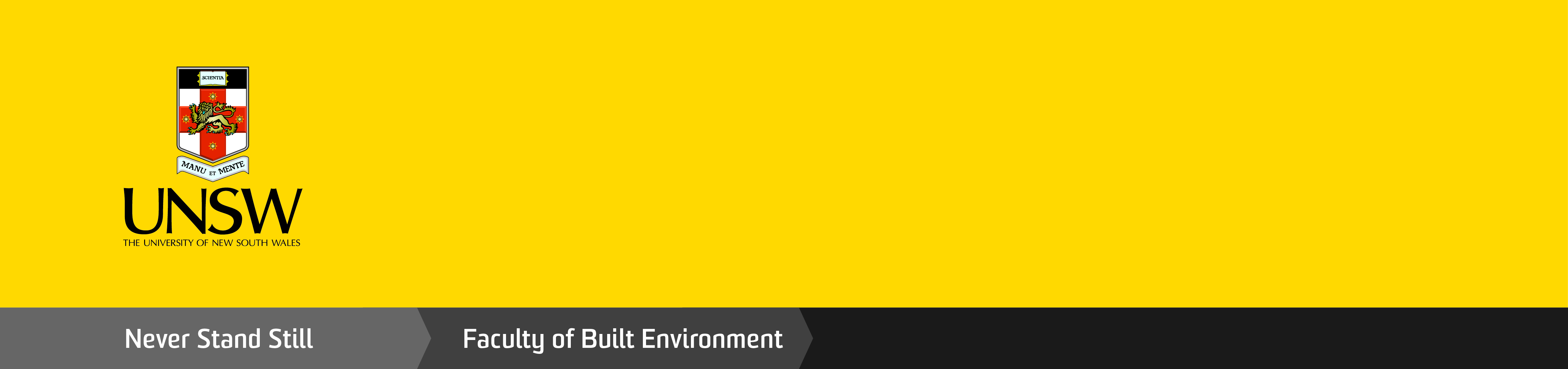 Personal Details Personal Details Personal Details Personal Details Personal Details Personal Details Family NameGiven NameGiven NameEmail addressProposed EnrolmentProposed EnrolmentProposed EnrolmentProposed EnrolmentProposed EnrolmentProposed Enrolment    Commencing  e.g. Semester 1  2019 
Research students may commence their enrolment at the beginning of Semester 1 (early March) or Semester 2 (late July).  e.g. Semester 1  2019 
Research students may commence their enrolment at the beginning of Semester 1 (early March) or Semester 2 (late July).  Title of Research Proposal3.    Additional resources required for research project3.    Additional resources required for research project3.    Additional resources required for research project3.    Additional resources required for research project3.    Additional resources required for research project3.    Additional resources required for research projectList of resources required (must be derived in consultation with your nominated supervisor):Verification:Verification:Verification:Verification:Verification:Verification:1.     Director, Design Futures Lab:For no more than the duration of a full-time candidature – that is a period of 3 years maximum from the date of commencement indicated above - and within the boundaries of timetabling and the sharing of workshop facilities:  The additional resources listed above under Section 3 can be made available to the applicant   Or  Only the resources I have listed below can be made availableSigned:Date:1.     Director, Design Futures Lab:For no more than the duration of a full-time candidature – that is a period of 3 years maximum from the date of commencement indicated above - and within the boundaries of timetabling and the sharing of workshop facilities:  The additional resources listed above under Section 3 can be made available to the applicant   Or  Only the resources I have listed below can be made availableSigned:Date:1.     Director, Design Futures Lab:For no more than the duration of a full-time candidature – that is a period of 3 years maximum from the date of commencement indicated above - and within the boundaries of timetabling and the sharing of workshop facilities:  The additional resources listed above under Section 3 can be made available to the applicant   Or  Only the resources I have listed below can be made availableSigned:Date:1.     Director, Design Futures Lab:For no more than the duration of a full-time candidature – that is a period of 3 years maximum from the date of commencement indicated above - and within the boundaries of timetabling and the sharing of workshop facilities:  The additional resources listed above under Section 3 can be made available to the applicant   Or  Only the resources I have listed below can be made availableSigned:Date:1.     Director, Design Futures Lab:For no more than the duration of a full-time candidature – that is a period of 3 years maximum from the date of commencement indicated above - and within the boundaries of timetabling and the sharing of workshop facilities:  The additional resources listed above under Section 3 can be made available to the applicant   Or  Only the resources I have listed below can be made availableSigned:Date:1.     Director, Design Futures Lab:For no more than the duration of a full-time candidature – that is a period of 3 years maximum from the date of commencement indicated above - and within the boundaries of timetabling and the sharing of workshop facilities:  The additional resources listed above under Section 3 can be made available to the applicant   Or  Only the resources I have listed below can be made availableSigned:Date:2.    Supervisor: I confirm that all the additional resources listed under Section 3 are required for this PhD research project. It will be the responsibility of the student to secure those items that the Director of the Design Futures Lab has indicated are unavailable.Signed:Date:Additional Notes:2.    Supervisor: I confirm that all the additional resources listed under Section 3 are required for this PhD research project. It will be the responsibility of the student to secure those items that the Director of the Design Futures Lab has indicated are unavailable.Signed:Date:Additional Notes:2.    Supervisor: I confirm that all the additional resources listed under Section 3 are required for this PhD research project. It will be the responsibility of the student to secure those items that the Director of the Design Futures Lab has indicated are unavailable.Signed:Date:Additional Notes:2.    Supervisor: I confirm that all the additional resources listed under Section 3 are required for this PhD research project. It will be the responsibility of the student to secure those items that the Director of the Design Futures Lab has indicated are unavailable.Signed:Date:Additional Notes:2.    Supervisor: I confirm that all the additional resources listed under Section 3 are required for this PhD research project. It will be the responsibility of the student to secure those items that the Director of the Design Futures Lab has indicated are unavailable.Signed:Date:Additional Notes:2.    Supervisor: I confirm that all the additional resources listed under Section 3 are required for this PhD research project. It will be the responsibility of the student to secure those items that the Director of the Design Futures Lab has indicated are unavailable.Signed:Date:Additional Notes:HDR ApplicantI understand that, in order to use the facilities of the Design Futures Lab, I will need to abide by the Lab’s Access GuidelinesSigned:Date:HDR ApplicantI understand that, in order to use the facilities of the Design Futures Lab, I will need to abide by the Lab’s Access GuidelinesSigned:Date:HDR ApplicantI understand that, in order to use the facilities of the Design Futures Lab, I will need to abide by the Lab’s Access GuidelinesSigned:Date:HDR ApplicantI understand that, in order to use the facilities of the Design Futures Lab, I will need to abide by the Lab’s Access GuidelinesSigned:Date:HDR ApplicantI understand that, in order to use the facilities of the Design Futures Lab, I will need to abide by the Lab’s Access GuidelinesSigned:Date:HDR ApplicantI understand that, in order to use the facilities of the Design Futures Lab, I will need to abide by the Lab’s Access GuidelinesSigned:Date: